Little River Elementary School                      		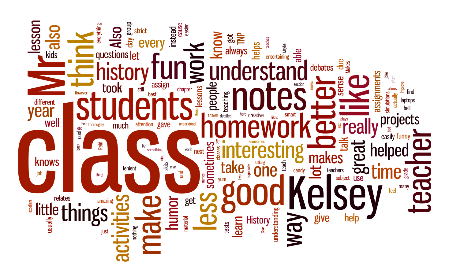 2017-2018< Teacher Name / Grade > < Date >Dear Parents:	During our End of School Celebration we would like to take a moment to say a special thank you to < Teacher Name >.  	If you are planning an individual End of Year gift for < Teacher Name >,    please bring it to be presented the day of our Celebration.  If you are interested in making a voluntary contribution to a group gift, please send in your voluntary cash contribution in an envelope marked “Room Parent” by  < Day of Week / Date >, Thank you for making this year a success for all!< Room Parent Name		>		< Room Parent Name		 >< Telephone Number 		>		< Telephone Number		 >< Email Address 			>		< Email Address 			 >_________________________________________________________Flower	 						Color 	 							Season/Holiday						Snacks 							Hobbies/Interests  					Pets 								Salty Snack  						Sweet Snack  						Restaurant 							Store 					_____